IV. Die politische Opposition und das Hambacher FestPolitische Ursachen – Direkte Auswirkungen – Spätere FolgenSTADERWIND   HERNUG     URMAT    LEUERSTAST   SPELITZEBUNGUNHEIFREIT   UNGERBÜWACH   WUNDERANSAUG   DREIERBIEME1. Ordne die Buchstaben der Schüttelwörter zu sinnvollen Begriffen und setze diese an der richtigen Stelle ein! Unterscheide dabei zwischen Ursachen (oben) und Folgen (unten).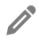 Die Pfeile bedeuten: ‚daraus folgt‘ oder ‚das hat zur Folge‘._________________  __________________  __________________      _________________  __________________  __________________↓		↓		↓		↓		↓		↓	Lebensunzufriedenheit, Leidensdruck	↓		↓		↓		↓		↓		↓__________________     _________________    __________________  2. Für welche der drei Möglichkeiten hättest du dich entschieden? Und warum? Nenne dazu ausführlich, welche Chancen und Gefahren deine Entscheidung mit sich gebracht hätte!	____________________________________________________________________________________________________________________________________________________________________________________________________________________________________________________________________________________________________________________________________________________________________________________________________________________________________________________________________________________